IV детский фестиваль гимнастики "OLYMPICO BABY CUP" 
2011 г.р. кат. А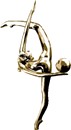 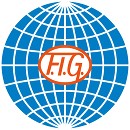 г.Казань 05-07.04.2018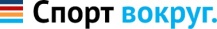 	22	Коноплева Алиса	2011	Екатеринбург (СК Колибри)	6,15029	4,50028	10,650Отчет сформирован 06.04.2018 в 13:51	Стр 2 из 2Итоговый протокол	место	имяИтоговый протокол	место	имяг.р.	кат.город (школа/клуб)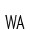 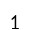 сумма1Гимадеева Мия2011Казань (Казань-Динамо)11,4502	9,700211,4502	9,700221,1501Байгушева Ариана2011Казань (Центр гимнастики Олимпийской чемпионки Юлии Барсуковой)11,6001	9,550311,6001	9,550321,1502Николаева Ульяна2011Ульяновск (ОГБУ "СШОР по художественной гимнастике")10,8004      10,000110,8004      10,000120,8003Евсеева Милана2011Ростов-На-Дону (ЦРТДиЮ)10,95038,800519,7504Шарафутдинова Амелия2011Казань (Центр гимнастики Олимпийской чемпионки Юлии Барсуковой)9,85099,150419,0004Костикова Виктория2011Одинцово (Спорт школа "Выбор")10,30068,700619,0004Пигаваева Ксения2011Казань (Центр гимнастики Олимпийской чемпионки Юлии Барсуковой)10,75058,250719,0005Митчина Ника2011Санкт-Петербург (школа Юлии Барсуковой)10,20078,250818,4506Гоголева Ева2011Уфа (Центр гимнастики Юлии Барсуковой)9,95088,0001017,950  6Храмцова Софья2011Ейск (МБУ СШ "Рассвет")9,800108,150917,950  7Аннамуратова Алина2011Казань (Центр гимнастики Олимпийской чемпионки Юлии Барсуковой)9,000177,5001516,500  8Сазонова Ольга2011Дмитров (Динамо Дмитров)8,750207,6501316,400  9Носова Елизавета2011Москва (СК "КолибриСтар")8,400247,8501116,25010Плоткина Александра2011Москва (ДТДиМ имени А.П.Гайдара (территориальный отдел "Выхино"))8,400237,7501216,15010Ахметзянова Карима2011Казань (Центр гимнастики Олимпийской чемпионки Юлии Барсуковой)9,200146,9501616,15011Жиганова Дарья2011Нижний Новгород (СДЮСШОР#16)9,150156,6501815,80011Комарова Виктория2011Казань (Центр гимнастики Олимпийской чемпионки Юлии Барсуковой)9,200126,6001915,80012Арзамасова Александра2011Казань (Центр гимнастики Олимпийской чемпионки Юлии Барсуковой)8,750196,8501715,60012Данилова Алина2011Казань (Центр гимнастики Олимпийской чемпионки Юлии Барсуковой)9,200136,4002115,60013Романькова Олеся2011Москва (Москва)7,750277,5501415,30014Кузьмина Елизавета2011Казань (Центр гимнастики Олимпийской чемпионки Юлии Барсуковой)8,900186,1502415,05015Видмидь Дарья2011Москва (ЦХГ№1)8,400226,5502014,95016Кузьмина Мария2011Нижний Новгород (АНО СРС Спорт Поволжье)8,650215,9002514,55017Нсанова Варвара2011Ейск (МБУ СШ "Рассвет")8,150256,3502214,50018Хайрутдинова Элина2011Казань (Центр гимнастики Олимпийской чемпионки Юлии Барсуковой)9,050165,1502614,20019Беспалова Василиса2011Санкт-Петербург (ЦХГ Юлии Барсуковой)9,300114,6502713,95020Соколова Виолетта2011Москва (СК Ника-спорт)7,200286,3002313,50021Березкина Мария2011Москва (ЦХГ№1)8,100264,2002912,300